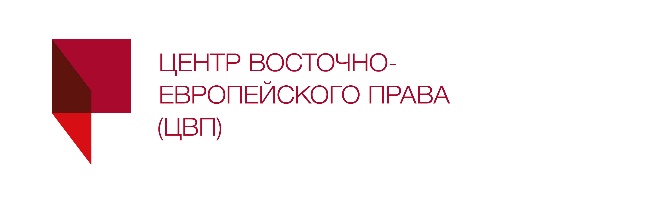 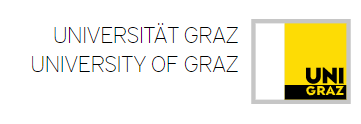 О насЦентр восточно-европейского права (ЦВП) (на нем. „Zentrum für osteuropäisches Recht“ – ZOR) осуществляет свою деятельность при Университете города Граца имени Карла и Франца с 2010 года. Изначально Центр был основан Юридическим факультетом Университета Граца 1 сентября 2010 года, получив наименование „Russian East European & Eurasian Studies“ Centre - REEES (на рус. «Центр российских, восточноевропейских и евразийских исследований»). Начиная с 1 сентября 2015 года, Центром руководит проф. д-р юрид. наук и д-р фил. наук Бернд Визер (Univ.-Prof. DDr. Bernd Wieser). В соответствии с решением ректората от 19 марта 2020 года Центр был переименован в „Zentrum für osteuropäisches Recht (ZOR)“ (на англ. „Centre for East European Law and Eurasian Studies“ – CEELES; на рус. «Центр восточно-европейского права» - ЦВП).Центр представляет собой научно-исследовательский институт в традиции немецких институтов по Восточному праву (на нем. „Ostrechtsinstitute“). При этом «Восточная Европа» понимается в очень широком смысле: сюда относятся страны Восточной Европы в узком смысле (Россия, Украина, Беларусь), страны Центрально-Восточной Европы (Чехия, Словакия, Польша, Венгрия, страны Балтии) и страны Юго-Восточной Европы (от Словении «на юг»); также сюда входят страны Южного Кавказа и Центральной Азии.Что касается методологических подходов в научно-исследовательской деятельности Центра, то основным направлением является юридико-догматический анализ с применением сравнительного метода. Вместе с тем этот анализ не ограничивается исследованием отдельно взятых правовых норм, а осуществляется с учетом политического, социального, экономического и культурного контекстов. В целом охватываются все традиционные области права, а основное внимание уделяется вопросам конституционного и административного права. С географической точки зрения, в самом центре исследовательского интереса находится Россия; в дальнейшем же особое внимание в рамках деятельности Центра будет сосредоточено и на Украине. Центром также уделяется значительное внимание вопросам проблематизации в праве сецессионистских конфликтов (с фокусом на Кавказ и Центральную Азию), правовой совместимости европейской и евразийской интеграции, а также процессам, связанным с правовой гармонизацией в восточноевропейском пространстве.В 2016–2018  гг. ведущим проектом Центра стал перевод с нем. на рус. язык книги „Handbuch der russischen Verfassung" (http://www.verlagoesterreich.at/handbuch-der-russischen-verfassung-wieser-978-3-7046-6713-7 ), изданной под ред. проф. Бернда Визера в конце 2018 года под названием «Комментарий к Конституции Российской Федерации» в издательстве «Инфотропик» в Москве (http://infotropic.ru/kommentarij-k-konstitutsii-rossijskoj-federatsii/ ). Основной целью данного проекта было не только дать импульс для дальнейшего развития российской конституционной догматики и инициировать интенсивный академический обмен с российскими коллегами, но и передать в Россию ноу-хау в отношении существующих в немецкоязычном пространстве стандартов для написания научного комментария к Основному Закону (Конституции). В 2018–2020 гг. совместно с профессорами Ужгородского национального университета (Украина) под руководством проф. Бернда Визера Центром был успешно реализован проект «Введение в украинское право» (на нем. „Einführung in das ukrainische Recht“). В рамках этого проекта, были освещены (на нем. языке, на около 270 страницах) наиболее важные области права Украины, включая конституционное, административное, гражданское, хозяйственное и уголовное право. Книга „Einführung in das ukrainische Recht“ была опубликована в ноябре 2020 года издательством C.H.Beck-Verlag (Мюнхен) в серии JuS: https://www.beck-shop.de/einfuehrung-ukrainische-recht/product/31832767 .Центр приветствует новые инициативы и международное сотрудничество и является открытым для всех форм научной деятельности. Центр тесно сотрудничает с Германской ассоциацией по изучению Восточной Европы (на нем. „Deutsche Gesellschaft für Osteuropakunde“ - DGO), а также с Немецко-российской ассоциацией юристов (на нем. „Deutsch-Russische Juristenvereinigung“ - DRJV) и Немецко-украинской ассоциацией юристов (на нем. „Deutsch-Ukrainische Juristenvereinigung“ - DUJV). На базе Центра проводятся индивидуальные исследования в форме подготовки научных статей и монографий с фокусом на правовые системы в странах Восточной Европы, публикуются сборники и сопровождаются соответствующие дипломные работы и диссертации. Центром организуются лекции, семинары и международные конференции и поддерживаются исследовательские инициативы, а также многочисленные контакты с соответствующими партнерскими учреждениями в странах Восточной Европы. С учетом того, что большое значение придается также интернационализации, Центром проводится научная деятельность и издаются публикации не только на немецком, но и на английском и русском языках. Центр стремится привлечь проекты, финансируемые третьими сторонами, и предоставляет юридические консультационные услуги.   